Религиозность и патриотизм - главные источники воспитанияСегодня сложно выбрать идеал, на который можно ориентироваться, тяжело распознать, где истинное добро, а где зло. Настоящие духовные ценности подмениваются ложными. Кризис духовности лишает смысла жизнь наших потомков. Духовно-нравственное воспитание — один их главных элементов образовательного и, в частности, воспитательного процесса не только в школе, но и в семье. Заботясь о духовности и нравственности, мы способствуем тому, чтобы ребенок вырос честным, добрым, заботливым, трудолюбивым человеком и смог найти своё уникальное место в жизни.Краснодарский край,Ленинградский район, п. Октябрьский, ул. Мира, 13.Тел.: 8 (861) 4545660.РЕЖИМ РАБОТЫ: Понедельник – пятница,                                   с 9.00 до 18.00.                                       Перерыв с 12.00 до 14.00. Выходные дни:                                              суббота, воскресенье.СОСТАВИТЕЛЬ: директор МКУ СДК «Вдохновение» Мележик Г.Н. ПО ВСЕМ ИНТЕРЕСУЮЩИМ ВОПРОСАМ ВЫ МОЖЕТЕ ОБРАТИТЬСЯ В СДК «Вдохновение».       Муниципальное казенное                учреждение      Сельский Дом культуры                «Вдохновение» Новоуманского сельского поселенияДуховно- нравственное , военно- патриотическое воспитание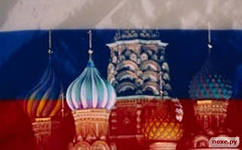              П.Октябрьский, 2017 год.С  целью совершенствования работы по духовно-нравственному и военно- патриотическому воспитанию подрастающего поколения коллектив СДК «Вдохновение» старается максимально сотрудничать с рядом организаций и учреждений поселка Октябрьский: настоятелем  храма в честь ЯВЛЕНИЯ КРЕСТА ГОСПОДНЕГО иерей Сергий,  Октябрьской сельской библиотекой, СОШ №5 п. Октябрьский, Новоуманским хуторским казачьим обществом. 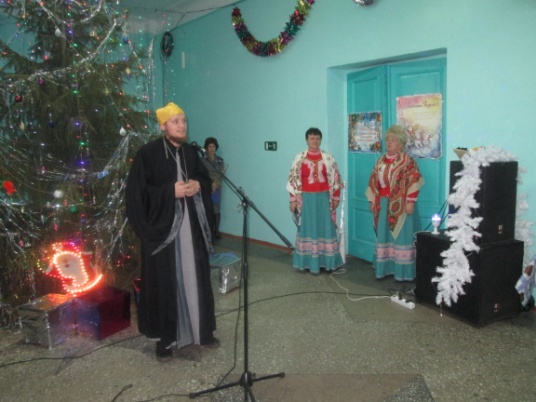 Проводится ряд различных мероприятий:  различные выставки и мероприятия приуроченные к православным праздникам. Духовно-нравственное воспитание является важным направлением работы с молодежью, ведь жить по законам Божьим – это означает жить по совести, а это очень важно в наше непростое время, когда на фоне всеобщего падения нравственности православная церковь стремится сохранить заложенные веками моральные устои русских людей.7 января 2017 года – Рождественский праздник в СДК «Вдохновение»     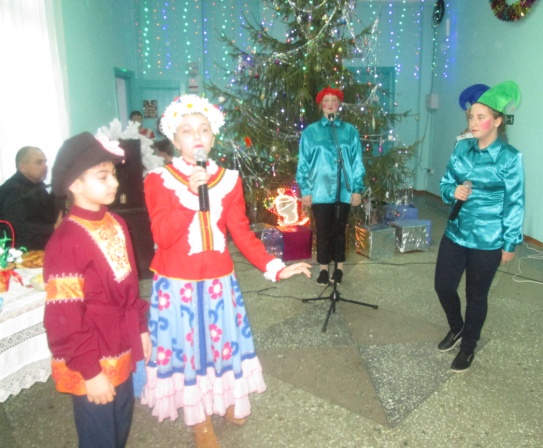   Выставка в библиотеке.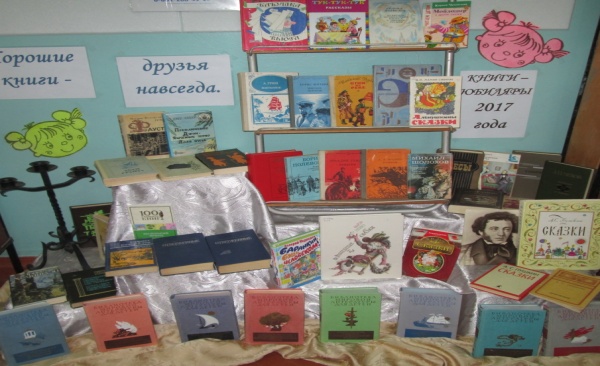 Выступление атамана Казачьего Хуторского общества на мероприятии к  80 летию образования Краснодарского края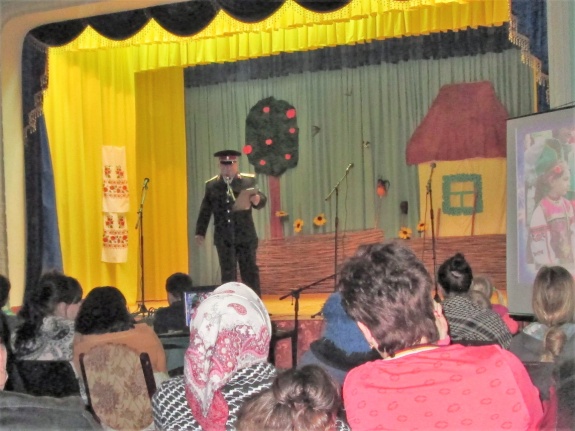     Парад  9 мая 2017 год с участием СОШ №5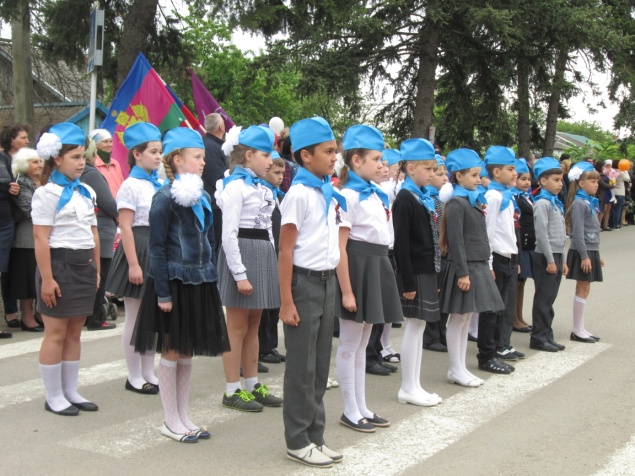 